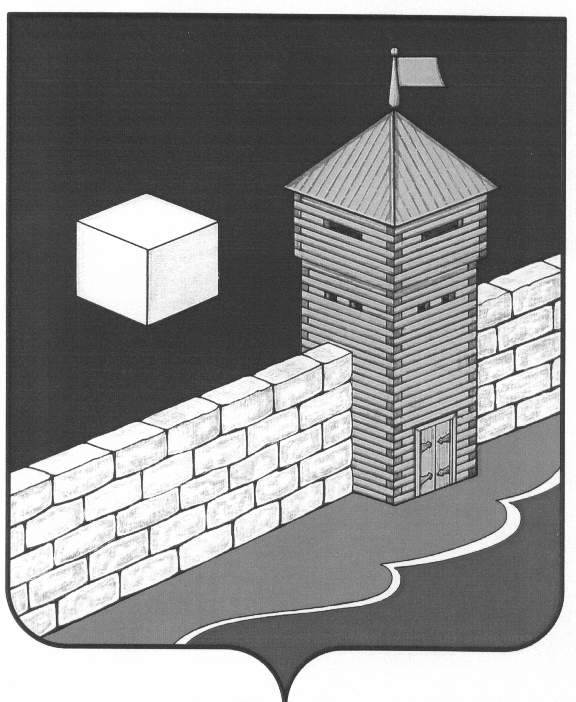 АДМИНИСТРАЦИЯ БЕКТЫШСКОГО СЕЛЬСКОГО ПОСЕЛЕНИЯПОСТАНОВЛЕНИЕ 28.09.2017г  № 53О порядке проведения инвентаризациидворовых территорий многоквартирных домов и общественных территорий     В соответствии с приказом Министерства строительства и инфраструктуры Челябинской области от 14.06.2017 г. № 87/1, Уставом Бектышского сельского поселенияАдминистрация Бектышского сельского поселения ПОСТАНОВЛЯЕТ:1. Утвердить порядок инвентаризации дворовых территорий многоквартирных домов и общественных территорий согласно Приложению 1 к настоящему постановлению.2. Утвердить состав инвентаризационной комиссии для обследования дворовых территорий многоквартирных домов и общественных территорий Бектышского сельского поселения согласно Приложению 2 к настоящему постановлению.3. Утвердить график проведения инвентаризации дворовых территорий многоквартирных домов и общественных территорий Бектышского сельского поселения согласно Приложению 3.4. Обнародовать настоящее постановление и разместить его на официальном сайте в сети Интернет.4. Контроль исполнения настоящего постановления оставляю за собой.Глава Бектышскогосельского поселения:                                                                      А.Ф.БерезинаПриложение 1к постановлению администрацииБектышского  сельского поселенияот « 28» сентября 2017 г. № 53Порядок инвентаризациидворовых территорий многоквартирных домов и общественных территорий Бектышскогосельского поселенияI. Общие положения1. Настоящий Порядок инвентаризации дворовых территорий многоквартирных домов и общественных территорий Бектышского сельского поселения (далее Порядок) регламентирует процедуру инвентаризации дворовых территорий многоквартирных домов, общественных территорий в Бектышском сельском поселении.2. Настоящий Порядок разработан в соответствии с Федеральным законом Российской Федерации от 06 октября 2003 года №131-ФЗ «Об общих принципах организации местного самоуправления в Российской Федерации, приказом Министерства строительства и инфраструктуры Челябинской области от 14 июня 2017 года №87/1 «Об утверждении Порядка инвентаризации дворовых территорий многоквартирных домов, общественных территорий, а также территорий прилегающих к индивидуальным жилым домам и земельных участков, предоставленных для их размещения в муниципальных образованиях Челябинской области».3. Целью проведения инвентаризации дворовых территорий многоквартирных домов и общественных территорий является определение дворовых и общественных территорий, нуждающихся в благоустройстве, для включения в муниципальную программу «Формирование современной городской среды на 2017-2022 годы в Еткульском муниципальном районе».4. В целях реализации настоящего Порядка используются следующие понятия:инвентаризация – выявление, учет, картографирование, определение и оценка текущего (качественного и количественного) состояния дворовых и общественных территорий, а также потребности в работах по благоустройству указанных территорий;дворовая территория многоквартирного дома – совокупность территорий, прилегающих к многоквартирным домам, с расположенными на них объектами, предназначенными для обслуживания и эксплуатации таких домов, и элементами благоустройства этих территорий, в том числе парковками (парковочными местами), тротуарами и автомобильными дорогами, включая автомобильные дороги, образующие проезды к территориям, прилегающим к многоквартирным домам;общественная территория – территория сельского поселения, которая постоянно доступна для общего пользования, в том числе площадь, набережная, пешеходная зона, парковка, сквер, парк и иная территория поселения, используемая населением бесплатно в различных целях (для общения, отдыха, занятия спортом и тому подобное);благоустройство – комплекс мероприятий, направленных на обеспечение безопасных, удобных условий проживания граждан, поддержания и улучшения санитарного и эстетического состояния дворовых и общественных территорий (включая создание, приобретение, установку, устройство, модернизацию, ремонт территорий или отдельных объектов и элементов на них расположенных);паспорт благоустройства дворовой территории – электронный документ установленной формы, содержащий инвентаризационные данные о территории и расположенных на ней элементах, оценку текущего состояния и определение работ по благоустройству дворовой территории.II. Инвентаризационная комиссия5. Инвентаризационная комиссия (далее Комиссия) создается при администрации Бектышского сельского поселения для проведения инвентаризации дворовых территорий многоквартирных домов и территорий общего пользования Бектышского сельского поселения.6. В своей деятельности Комиссия руководствуется Конституцией Российской Федерации, федеральными законами, указами и распоряжениями Президента Российской Федерации, постановлениями и распоряжениями Правительства Российской Федерации, законами Челябинской области, постановлениями и распоряжениями Губернатора Челябинской области, Уставом Бектышского сельского поселения, правовыми актами администрации Бектышского сельского поселения, а также настоящим Порядком.7. Комиссия формируется из представителей органов местного самоуправления Бектышского сельского поселения, муниципальных учреждений, представителей общественности, представителей УК, ЖСК, ТСЖ.8. Состав Комиссии формируется в количестве не менее пяти членов.9. Комиссия состоит из председателя, секретаря и иных членов Комиссии.III. Порядок проведения инвентаризации11 Инвентаризация дворовых и общественных территорий проводится в соответствии с графиком, утверждаемым председателем Комиссии, и устанавливающим срок завершения в 2017 году обследования всех подлежащих инвентаризации дворовых и общественных территорий и оформления паспортов благоустройства дворовых (приложение 1 к Порядку), общественных территорий (приложение 2 к Порядку). В графике указывается дата, время и место проведения инвентаризации.12. При проведении инвентаризации дворовой территории обязательно присутствие представителей собственников жилых и нежилых помещений многоквартирного дома (УК, ЖСК), общественной территории – представителей администрации Бектышского сельского поселения и ответственного лица, осуществляющего деятельность по благоустройству и содержанию данной территории.13. Инвентаризация проводится путем натурального обследования территории и расположенных на ней элементов.14. Работы по инвентаризации проводятся на основании актуальных данных структурных подразделений администрации Еткульского муниципального района, осуществляющего полномочия в области управления муниципальной собственностью, земельными ресурсами, архитектуры и градостроительства, социальной защиты населения, жилищно-коммунального хозяйства, данных УК, ЖСК, ТСЖ.15. Инвентаризация дворовой территории проводится в отношении многоквартирного дома, расположенного на территории Бектышского сельского поселения, при условии, что дом не включен в муниципальную программу по переселению и сносу многоквартирного дома.16. По результатам инвентаризации дворовой и общественной территории, оформляются паспорта благоустройства территорий.17. По результатам инвентаризации общественной территории составляется паспорт благоустройства общественной территории по форме согласно приложению 2 к настоящему Порядку.18. Составление и регистрация паспортов благоустройства дворовой, общественной территории осуществляется секретарем Комиссии.Хранение паспортов благоустройства дворовой, общественной территории осуществляется секретарем Комиссии. В паспорте указываются границы и общая площадь территории, имеющиеся в наличии и планируемые к размещению объекты благоустройства и их характеристики (в том числе общий уровень благоустройства – состояние дорожного покрытия, освещенность территории, наличие и состояние малых архитектурных форм и так далее). Паспорт рекомендуется сопровождать картографическими материалами (нанесение объектов благоустройства на карту).19. Новый паспорт дворовой территории разрабатывается в случае образования новой дворовой территории, разделения существующей дворовой территории на несколько дворовых территорий, объединения нескольких дворовых территорий, а также в случае отсутствия утвержденного паспорта на дворовую территорию. Во всех остальных случаях проводится актуализация существующего паспорта.20. Актуализация паспорта дворовой территории проводится в случае изменения данных о дворовой территории и расположенных на ней объектах и элементах, указанных в паспорте, составленном в 2017 году.IV. Заключительные положения21. На основании проведенной инвентаризации, а также составленных паспортов, необходимо определить дворовые и общественные территории, нуждающихся в благоустройстве, для включения в муниципальную программу «Формирование современной городской среды на 2017-2022 годы в Еткульском муниципальном районе».Приложение 2к постановлению администрацииБектышского сельского поселенияот «28 »сентября 2017 г. № 53СОСТАВинвентаризационной комиссии для обследования дворовых  территорий многоквартирных домов  и территорий общего пользования Бектышского сельского поселенияПредседатель комиссии: Глава Бектышского сельского поселения – Березина А.Ф.секретарь комиссии: специалист администрации Бектышского сельского поселения – Ершова Ю.В.члены комиссии:специалист администрации Бектышского сельского поселения – Кочкина А.В.инспектор ВУС администрации Бектышского сельского поселения – Ярушина С.А.Приложение 3к постановлению администрацииБектышского сельского поселенияот «28 » сентября 2017 г. № 53ГРАФИКинвентаризации дворовых территорий многоквартирных домов и общественной территории Бектышского сельского поселения  № п/пАдрес территорииДата инвентаризации 1п.Бектыш, Стадион02.10.20172345